苏州吉玛基因股份有限公司2021年校园招聘公司概况：吉玛基因由国家千人计划特聘专家张佩琢博士领衔的海归创业团队2003年在上海张江高科技园区创立，2007年在苏州工业园区生物纳米科技园设立总部，下有全资子公司上海吉玛制药技术有限公司、天津吉玛医学科技有限公司、安徽吉玛基因药业有限公司，控股子公司苏州吉赛基因测序有限公司，参股公司苏州吉诺瑞生物科技有限公司和北京中科吉因科技有限公司。2014年1月成功挂牌新三板，股票简称：吉玛基因；股票代码：430601。员工队伍：吉玛拥有一支高素质的员工队伍，具备化学、生物学、医学或相关专业背景，时刻将"诚信，尊重，合作，创新"作为自己的行为准则。公司研发团队以在国外留学和工作多年的资深学者领衔，由三十多位有多年工作经验的博士和硕士组成。公司目标：立足现有基因研究相关的技术优势、跨行业优势和成本优势，经过公司全体员工的一致努力，成为基因研究相关产品和服务在全球范围内的主要供应商。中长期目标为基因诊断试剂和基因药物研发、生产领域国内领先、国际先进企业。目前招聘岗位：岗位一：有机合成项目经理（硕士）任职要求：1.硕士学历，有机化学、核酸化学、染料化学或相关专业，有工作经历者优先；2.有较强的英语阅读和专业文献查阅能力及谱图解析能力；3.有娴熟的实验技能，规范的实验操作，有扎实的化学理论知识，能独立设计合成路线。岗位二：技术支持（生物相关专业）任职要求：1、硕士研究生学历、博士佳，生物医药相关专业；2、具备扎实的分子细胞生物学理论基础、精通细胞和分子相关生物实验技术，有动物实验相关经验者优先；3、工作主动积极，做事认真、仔细；4、具有良好的交流能力和团队协作能力。岗位职责：1.解答客户生物实验相关问题并协助产品或服务下单；2.技术服务项目跟进沟通及订单信息整理统计；3.负责上级交代的其他工作任务。岗位三：体外药理学研究员任职要求：
1. 硕士及以上学历，药理学、细胞生物学、免疫学或分子生物学相关专业。有免疫学研究背景者优先;
2. 有体外药物活性评价方法建立的经验，熟练掌握免疫学、细胞生物学及分子生物学等领域的专业实验技能，熟悉细胞培养、流式细胞术、ELISA、qPCR等实验方法和技术；
3. 具较强的数据分析和问题解决能力，熟练掌握GraphPad Prism、FlowJo等专业分析软件；
4.工作主动，责任心强，工作效率高，能独立完成负责的实验项目，善于团队协作，具有一定的分析解决问题的能力。岗位四：体内药理药效技术员（动物实验）任职要求：1.本科学历，生物学、动物科学、动物医学、药学等相关专业；2.热爱实验动物行业，爱护动物，有责任心，能吃苦耐劳，有实验动物从业上岗证及大小鼠相关经验者优先；3.具备较强的学习能力、执行力、沟通能力及团队协作能力；4.熟练使用常用办公软件，工作细致，认真负责；5.特殊情况下可能需要加班，能接受加班安排。岗位五：蛋白纯化技术员任职要求：1、本科或以上学历，生物技术相关专业；2、熟练或了解蛋白纯化相关技术；3、熟练或了解各类层析柱的使用，有AKTA使用经验者优先；4、动手能力强、有良好的实验习惯、有较好的沟通协调能力、逻辑思维能力，善于分析、归纳并解决问题。岗位六：分子病理技术员任职要求：1. 学历要求：本科及以上学历（欢迎优秀应届生投递）；2. 专业要求：生物学，化学，分子生物学，生物化学或应用化学等 相关专业；3. 具备扎实的生物技术或化学相关理论基础，熟悉实验室相关基本 知识和基本实验操作，知识面广，具有独立工作的能力；4. 热爱研发工作，能控制研发进程；5. 具有良好的沟通能力，协作能力和执行力；6. 有良好的学习能力和动手能力，有较强的实验操作能力，分析能 力和问题解决能力；有较强的的责任心，有创新精神，对工作认 真负责，耐心细致，恪守诚信和纪律。岗位七：动物实验技术员任职要求：1、大专及以上学历，医学、动物医学及生物学等相关专业，欢迎优秀应届生应聘。2、有实验动物相关工作经验优先。3. 吃苦耐劳，积极主动，责任心强，具备较强的动手能力和学习能力；4. 具有实验动物上岗证者优先；岗位八：质量研究工程师任职要求：1、本科以上学历硕士佳，药物分析或分析化学专业等药学相关专业，，有小核酸多肽经验者优先；2.、专业经验要求本科5年、硕士3年以上，有大型制药企业制剂研发质量研究工作经验，具有IND申报经验优先；能力突出者优先考虑；3、掌握药品研发的流程，能独立起草并完成分析方法的验证方案、验证原始记录、验证报告；能够独立承担质量研究项目，具备较强分析专业知识和较丰富的药物分析实践经验；4、了解药品检验与注册要求；熟悉中国药典、美国药典要求，了解GMP管理规范，熟悉CTD格式和注册要求；5、精通各种分析仪器（CGE、HPLC、GC、UV等）检测设备的操作；6、外语水平良好的英文读、写能力；岗位九：生物实验员（PCR）任职要求：1.大专及以上学历，生物学相关学历；2.一年以上工作经验，了解分子生物学相关实验操作；3.能够流畅表达问题、主动解决问题、团结同事。人才发展企业培训：全面的内部培训课程，配以强化岗位技能和管理知识的外部培训/交流活动职位晋升：完善的职级晋升体系，实现技术/管理双通道发展在职进修：博士后工作站，在职学历进修资助，薪酬福利薪酬方面：五险一金+基本薪资+绩效薪资+法定福利+专项福利+年度调薪+年终奖金+股权激励 特色福利：试用期工资不打折，支持市/区级人才项目补助申报，园区优租房住宿或补贴（精装优租房，拎包入住，租金低于市场价；不入住则可申领本硕单身型补贴500元/月，家庭型补贴800元/月，博士补贴900元/月），集体户口日常福利：双休，节假日福利，工作餐、咖啡，免费健身和图书馆，丰富的团建活动（集体旅游、内部研讨会等），免费健康体检（家属可享优惠套餐）联系方式公司地址：苏州工业园区东平街199号，215123公司网址：http://www.genepharma.com联系邮箱：szadmin@genepharma.com联系方式：朱女士18151091630/ 86668828转8038欢迎关注吉玛基因HR微信公众号，了解更多信息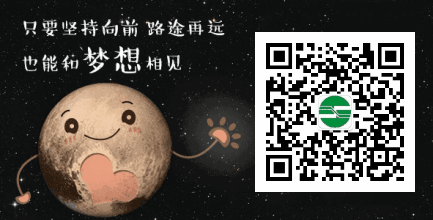 